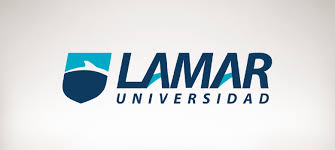                                  Nombre del alumno:Joseph silva                          nombre de la materia:quimica1                          nombre del docente:prof daniel rojas                           fecha: 20.1.17productoCompuesto compuestocompuestousoShampoo head y souldersPiritionato de zincCarbonato de zincdimeticonaLimpieza del cuero cabelludo y buen olor del cuero cabelludo o picazonJabon doveSodium laoroylStearate acidSodium palmitateLimpieza corporal y suavizante de la piel o irritacionPasta colgateHidroxido de sodiosorbitolcopolimeroLimpiezqa dental proteccion de caries dolor de garganta